PENGARUH KETELADANAN ORANG TUA TERHADAP KEPRIBADIAN ANAK PUTUS SEKOLAH DI DESA BUKE KECAMATAN BUKE KABUPATEN KONAWE SELATAN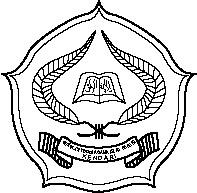 Skripsi diajukan untuk memenuhi salah satu syarat mencapai gelar Sarjana Pendidikan Islam pada Program Studi Kependidikan IslamOLEH :HASTUTINIM.08010103011JURUSAN TARBIYAHSEKOLAH TINGGI AGAMA ISLAM NEGERISULTAN QAIMUDDINKENDARI2013PERNYATAAN KEASLIAN SKRIPSI	Dengan penuh kesadaran, penulis yang bertanda tangan di bawah ini, menyatakan bahwa Skripsi ini adalah hasil karya penyusun sendiri,  jika dikemudian hari terbukti bahwa ia merupakan duplikat, tiruan dan plagiat atau dibuat orang lain secara keseluruhan atau sebagian, maka skripsi dan gelar yang diperoleh karenanya batal demi hukum.Kendari,      Desember 2012Penulis,HASTUTI     	NIM.08010103011PERSETUJUAN PEMBIMBING	Pembimbing penulisan skripsi saudari,  Hastuti, Nim: 0800103011, mahasiswa Jurusan Tarbiyah Program Studi Kependidikan Islam STAIN Kendari, setelah secara seksama meneliti dan mengoreksi skripsi yang bersangkutan dengan judul “Pengaruh Keteladanan Orang Tua terhadap Kepribadian Anak Putus Sekolah di Desa Buke Kecamatan Buke Kabupaten Konawe Selatan” memandang bahwa skripsi tersebut telah memenuhi syarat-syarat ilmiah dan dapat disetujui untuk diajukan ke sidang munaqasyah.	Demikian persetujuan ini diberikan untuk proses selanjutnya.Kendari,    Agustus 2012Pembimbing I						Pembimbing IIDra. Hj. St. Kuraedah, M. Ag			Raehang, S. Ag, M. Pd.INip. 196312231991022003				Nip. 197008021999032002ABSTRAK Hastuti, Nim: 0800103011, Judul: Pengaruh Keteladanan Orang Tua terhadap Kepribadian Anak Putus Sekolah di Desa Buke Kecamatan Buke Kabupaten Konawe Selatan, Skripsi Jurusan Tarbiyah Program Studi Kependidikan Islam STAIN Kendari, (Dibimbing Oleh : Dra. Hj. St. Kuraedah, M. Ag dan Raehang, S. Pd, M. Pd.I). Skripsi ini mengkaji pengaruh keteladanan orang tua terhadap kepribadian anak putus sekolah di Desa Buke Kecamatan Buke Kabupaten Konawe Selatan. Tujuannya adalah untuk mengetahui pengaruh keteladanan orang tua terhadap kepribadian anak putus sekolah di Desa Buke Kecamatan Buke Kabupaten Konawe Selatan.  Penelitian ini mengangkat pokok permasalahan, apakah terdapat pengaruh keteladanan orang tua terhadap kepribadian anak putus sekolah di Desa Buke Kecamatan Buke Kabupaten Konawe Selatan. Masalah ini akan dikaji secara ilmiah melalui pendekatan kuantitatif. Dalam skripsi ini penulis menggunakan teknik pengumpulan data dengan cara angket yaitu mengedarkan daftar pertanyaan kepada responden yang menjadi obyek penelitian dan dokumentasi yaitu mencatat dokumen-dokumen yang berhubungan dengan isi skripsi. Analisis data yang digunakan yaitu  distribusi frekuensi,  analisis regresi linier sederhana, analisis product moment, kemudian dilanjutkan dengan analisis uji-F.Berdasarkan hasil penelitian bahwa keteladanan orang tua di Desa Buke diperoleh data bahwa dari 35 responden yang diamati, terdapat 21 orang (60%) berada pada ketegori sangat baik, dan 14 orang (40%) pada kategori baik. Hal ini berarti bahwa keteladanan orang tua di Desa Buke pada umumnya termasuk dalam kategori sangat baik. Kepribadian anak putus sekolah di Desa Buke diperoleh data bahwa dari 35 responden yang diamati, maka terdapat 2 orang (5.71%) berada pada ketegori sangat baik, dan 32 orang (91.43%) pada kategori baik serta 1 orang (2.86%) berada pada kategori cukup baik. Hal ini berarti bahwa kepribadian anak putus sekolah di Desa Buke, pada umumnya termasuk dalam kategori baik. Ada pengaruh yang signifikan keteladanan orang tua terhadap kepribadian anak putus sekolah di Desa Buke, yang ditunjukkan dengan nilai Fhitung >  F Tabel  (6.593 > 4.16). Sedangkan besarnya pengaruh keteladanan orang tua terhadap kepribadian anak putus sekolah di Desa Buke sebesar 16.657%.KATA PENGANTAR ﻦﻳﻠﺴﺮﻤﻠﺍﻮ ﺀﺎﻳﺒﻨﻷﺍ ﻒﺮﺷﺃﻰﻠﻋﻢﻼﺴﻠﺍﻮ ﺓﻼﺼﻠﺍﻮ ﻦﻳﻤﻠﺎﻌﻠﺍﺐﺮ ﷲﺪﻤﺤﻠﺍ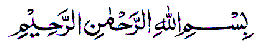 ﺪﻌﺒﺎﻤﺍ ،ﻦﻳﻌﻤﺠﺍ ﻪﺒﺤﺼﺍﻮ ﻪﻠﺁ ﻰﻠﻋﻮ Syukur alhamndulillah penyusun haturkan kehadirat Allah SWT, karena  petunjuk dan hidayah-Nya jualah sehingga penyusunan skripsi ini yang berjudul “Pengaruh Keteladanan Orang Tua terhadap Kepribadian Anak Putus Sekolah di Desa Buke Kecamatan Buke Kabupaten Konawe Selatan”. Dapat diselesaikan sebagaimana adanya. Kami menyadari bahwa dalam penyusunan skripsi ini banyak rintangan yang dihadapi, namun karena adanya rasa tanggung jawab dibarengi keinginan yang besar untuk menyelesaikannya, akhirnya rintangan tersebut dapat dilalui dengan baik.  Untuk itu pada kesempatan ini peneliti merasa berkewajiban mempersembahkan ucapan terima kasih dan penghargaan yang setinggi-tingginya serta dengan diiringi do’a kepada Allah SWT agar diberi pahala yang tidak terhingga.  Ucapan terima kasih dan penghargaan itu terutama peneliti tujukan kepada :  Kedua orang tua ayahanda Mahasir dan Ibunda Hami serta seluruh keluarga yang tercinta yag telah memotivasi peneliti sejak awal masuk kuliah sampai dengan penyelesaian penyusunan skripsi ini.   Bapak Dr. H. Nur Alim, M. Pd selaku Ketua STAIN Kendari, para Pembantu Ketua, Ibu Ketua Jurusan Tarbiyah, serta seluruh dosen dan karyawan yang telah memberikan ilmu pengetahuan selama menempuh perkuliahan di STAIN Kendari sampai dengan penyusunan skripsi ini.   Ibu Dra. Hj. St. Kuraedah, M. Ag dan Raehang, S. Pd, M. Pd.I, masing-masing sebagai pembimbing I dan II yang penuh kerelaan hati dalam memberikan bimbingan dan petunjuk kepada penulis sehingga skripsi ini dapat diselesaikan dengan baik.  Bapak Sukiran selaku Kepala Desa Buke, serta masyarakat yang telah membantu selama penelitian berlangsung sehingga penyusun bisa mendapatkan data yang diperlukan dalam penyelesaian skripsi ini. Ibu Raehang, S. Pd, M. Pd.I selaku Kepala Perpustakaan STAIN Kendari yang telah menyediakan fasilitas untuk studi kepustakaan.  Semua pihak yang turut membantu, baik langsung maupun tidak langsung, baik moril maupun materil sehingga skripsi ini dapat bermanfaat bagi para pembaca, khususnya bagi pribadi penulis. Kendari,     Maret 2013PenelitiHASTUTINIM : 0800103011DAFTAR ISIHALAMAN JUDUL…………………………………………………………..	iHALAMAN KEASLIAN SKRIPSI..................................................................	iiHALAMAN PERSETUJUAN..........................................................................	iiiABSTRAK...........................................................................................................	iv KATA PENGANTTAR......................................................................................  	vDAFTAR ISI ......................................................................................................	viiDAFTAR TABEL...............................................................................................	ixBAB I  PENDAHULUANLatar Belakang Masalah......................................................................	1Batasan dan Rumusan Masalah…………………………………..	….	4Hipotesis Penelitian........................................................................	….	5Definisi Operasional.......................................................................	….	5Tujuan dan Kegunaaan Penelitian........................................................	6BAB II KAJIAN PUSTAKAA. Hakikat Keteladanan Orang Tua...........................................................	8  1. Definisi Keteladanan……………………………………………….	8              2. Deskripsi Keteladanan Orang Tua…………………………………..	9  3. Peran Orang Tua dalam Keluarga…………………………………..	14	  4. Menjadi Orang Tua Teladan………………………………………..	17B. Hakikat Kepribadian Anak…………………………………………….	191. Pengertian Kepribadian……………………………………..............	192. Aspek-Aspek Kepribadian Anak …………………………………..	223. Urgensi Pembentukan Kepribadian Anak dalam Keluarga…….…..	244. Faktor-Faktor yang Mempengaruhi Kepribadian Anak....................	25	C. Anak Putus Sekolah……………………………………………………	27		  1. Definisi Putus Sekolah……………………………………………...	27		  2. Faktor-Faktor Penyebab Terjadinya Putus Sekolah………………...	29D. Hasil-Hasil Penelitian Yang Relevan……………………………….…	35BAB III METODOLOGI PENELITIANJenis Penelitian...................................................................................	37Lokasi dan Waktu Penelitian..............................................................	37Variabel Penelitian..............................................................................	37Populasi dan Sampel...........................................................................	38Kisi-Kisi Instrumen…………………………………………………	39Teknik Pengumpulan Data.................................................................	39Tehnik Analisis Data..........................................................................	40		BAB IV HASIL PENELITIANGambaran Umum Lokasi Penelitian.……………………………..	43Deskripsi Data Keteladanan Orang Tua di Desa Buke…………..	46Deskripsi Data Kepribadian Anak Usia Dini di Desa Buke……..	49Analisis Pengaruh Keteladanan Orang Tua terhadap Kepribadian Anak Putus Sekolah Di Desa Buke………………………………	52BAB V PENUTUP Kesimpulan………………………………………………………	60Saran-saran……………………………………………………….	61DAFTAR PUSTAKALAMPIRAN-LAMPIRANDAFTAR TABELPENGESAHAN SKRIPSI Skripsi yang berjudul ”Pengaruh Keteladanan Orang Tua terhadap Kepribadian Anak Putus Sekolah di Desa Buke Kecamatan Buke Kabupaten Konawe Selatan” yang disusun oleh Saudari,  Hastuti, Nim. 0800103011, Mahasiswa Program Studi Kependidikan Islam Jurusan Tarbiyah Sekolah Tinggi Agama Islam Negeri (STAIN) Sultan Qaimuddin Kendari, telah di uji dan dipertahankan dalam sidang Munaqasyah pada hari Jum’at, 8 Maret 2013M bertepatan dengan tanggal 25 Rabi’ul Akhir 1434H, dan dinyatakan telah dapat diterima sebagai salah satu syarat untuk memperoleh gelar sarjana Pendidikan Islam, dengan beberapa perbaikan.   Kendari,25 Rabi’ul Akhir 1434H                 8 Maret 2013MDEWAN PENGUJIKetua 			: Dr. H. Nur Alim, M. Pd			(…………….......) Sekretaris 		: Dra. Fathirawahidah, M. Ag			(………………...)Anggota 	 	: Dra. Hj. St. Fatimah Kadir, MA		(………………...)			: Raehang, S. Ag, M. Pd.I			(...........................) 			: Fahmi Gunawan, SS, M. Hum		(...........................)Mengetahui :Ketua STAIN Sultan QaimuddinKendari Dr. H. Nur Alim, M. PdNIP. 196505041991031005Tabel 1Tabel 2Tabel 3Tabel 4Tabel 5Tabel 6Tabel 7Tabel 8Tabel 9Tabel 10Tabel 11Tabel 12Tabel 13 Tabel 14Tabel 15Tabel 16Tabel 17Tabel 18Tabel 19Tabel 20Tabel 21Tabel 22Tabel 23Tabel 24Tabel 25Tabel 26Tabel 27Tabel 28Tabel 29Tabel 30 Tabel 31Tabel 32Tabel 33Tabel 34Tabel 35Tabel 36Tabel 37Tabel 38